                                                                 проект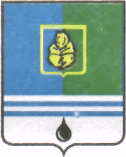                                          РЕШЕНИЕДУМЫ ГОРОДА КОГАЛЫМАХанты-Мансийского автономного округа - ЮгрыОт «___»_______________20___г.                                                             №_______ О назначении публичных слушанийпо проекту решения Думы города Когалыма«О внесении изменений и дополнений в Устав города Когалыма»Руководствуясь частью 3 статьи 28, статьей 44 Федерального закона      от 06.10.2003 № 131-ФЗ «Об общих принципах организации местного самоуправления в Российской Федерации», статьями 12, 49 Устава города Когалыма, рассмотрев проект решения Думы города Когалыма «О внесении изменений и дополнений в Устав города Когалыма», Дума города Когалыма РЕШИЛА:1. Назначить публичные слушания по проекту решения Думы города Когалыма «О внесении изменений и дополнений в Устав города Когалыма» согласно приложению 1 к настоящему решению на 22.12.2014.Место проведения - здание Администрации города Когалыма по ул. Дружбы народов, 7 (зал совещаний – каб.300).Время начала публичных слушаний - 18.00 по местному времени.2. Утвердить Порядок учета предложений по проекту решения Думы города Когалыма «О внесении изменений и дополнений в Устав города Когалыма» и участия граждан в его обсуждении согласно приложению 2 к настоящему решению.3. Органом местного самоуправления города Когалыма, ответственным за подготовку и проведение публичных слушаний по проекту решения Думы города Когалыма «О внесении изменений и дополнений в Устав города Когалыма», определить Администрацию города Когалыма.4. Опубликовать настоящее решение и приложения к нему в газете «Когалымский вестник».5. Настоящее решение вступает в силу после его официального опубликования.	Глава города Когалыма 				                     Н.Н.ПальчиковПриложение 1к решению Думыгорода Когалымаот             №Проект вносится Главой города Когалыма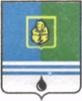 РЕШЕНИЕДУМЫ ГОРОДА КОГАЛЫМАХанты-Мансийского автономного округа - ЮгрыОт «___»________________20___г.                                                       №_______ О внесении изменений и дополненийв Устав города КогалымаРассмотрев изменения и дополнения в Устав города Когалыма, учитывая результаты публичных слушаний, Дума города Когалыма РЕШИЛА:1. Внести изменения и дополнения в Устав города Когалыма, принятый решением Думы города Когалыма от 23.06.2005 №167-ГД (с изменениями и дополнениями, внесенными решениями Думы города Когалыма от 25.12.2006 №77-ГД, от 15.11.2007 №162-ГД, от 02.06.2008 №259-ГД, от 14.03.2009    №342-ГД, от 28.09.2009 №431-ГД, от 25.02.2010 №464-ГД, от 21.06.2010 №508-ГД, от 26.07.2010 №522-ГД, от 29.10.2010 №543-ГД, от 17.12.2010 №570-ГД, от 01.06.2011 №42-ГД, от 31.08.2011 №67-ГД, от 28.11.2011 №95-ГД, от 03.12.2012 №204-ГД, от 20.12.2012 №206-ГД, от 14.03.2013 №235-ГД, от 06.05.2013 №276-ГД, от 28.06.2013 №289-ГД, от 26.09.2013 №307-ГД, от 27.11.2013 №349-ГД, от 18.03.2014 №393-ГД, от 18.03.2014 №394-ГД, от 08.04.2014 №413-ГД), согласно приложению к настоящему решению.2. Направить настоящее решение и приложение к нему для государственной регистрации в установленном порядке.3. Опубликовать настоящее решение и приложение к нему в газете «Когалымский вестник» после его государственной регистрации.4. Настоящее решение вступает в силу после его официального опубликования, за исключением пункта 1 приложения к решению, вступающего в силу с 01.01.2015.	Глава города Когалыма					          Н.Н.ПальчиковПриложениек решению Думыгорода Когалымаот               №  ИЗМЕНЕНИЯ И ДОПОЛНЕНИЯ В УСТАВ ГОРОДА КОГАЛЫМАВ пункте 25 части 1 статьи 6 Устава города Когалыма слова «осуществление муниципального земельного контроля за использованием земель городского округа» заменить словами «осуществление муниципального земельного контроля в границах городского округа».2. Часть 1 статьи 6.1 Устава города Когалыма дополнить пунктом 14 следующего содержания:«14) создание условий для организации проведения независимой оценки качества оказания услуг организациями в порядке и на условиях, которые установлены федеральными законами.».3. Статью 26 Устава города Когалыма дополнить частью 6 следующего содержания:«6. В случае, если избранный из состава Думы города глава города, полномочия которого прекращены досрочно на основании решения Думы города об удалении его в отставку, обжалует в судебном порядке указанное решение, Дума города не вправе принимать решение об избрании из своего состава главы города до вступления решения суда в законную силу.».      4. Статью 47.1 Устава города Когалыма дополнить пунктом 14 следующего содержания:«14. Глава города, в отношении которого Думой города принято решение об удалении его в отставку, вправе обратиться с заявлением об обжаловании указанного решения в суд в течение 10 дней со дня официального опубликования такого решения.Суд должен рассмотреть заявление и принять решение не позднее чем через 10 дней со дня подачи заявления.».___________________________Приложение 2к решению Думы  города Когалымаот             	№ ПОРЯДОКучета предложений по проекту решения Думы города Когалыма«О внесении изменений и дополнений в Устав города Когалыма» и участия граждан в его обсужденииПредложения по проекту решения Думы города Когалыма                «О внесении изменений и дополнений в Устав города Когалыма» (далее -  проект Решения) принимаются в течение 10 дней со дня официального опубликования проекта Решения. В случае если предложения были сданы в организацию почтовой связи до двадцати четырех часов последнего дня указанного срока, предложения считаются направленными в срок. В том случае, если предложения поступили после проведения публичных слушаний по проекту Решения, они подлежат рассмотрению органом Администрации города Когалыма, ответственным за подготовку и проведение публичных слушаний.2. Предложения по существу проекта Решения направляются в письменной форме в Администрацию города Когалыма по адресу: город Когалым, ул. Дружбы народов, 7, с обязательным указанием фамилии, имени, отчества обращающегося, его адреса, даты и личной подписи гражданина. В том случае, если инициатором предложения выступает коллектив граждан по месту работы или по месту жительства, то предложения оформляются в виде протокола соответствующего собрания с указанием времени, даты, места проведения собрания, подписанного председательствующим и секретарем собрания.3. Поступающие предложения подлежат обязательной регистрации в журнале учета предложений по проектам муниципальных правовых актов и направлению в орган Администрации города Когалыма, ответственный за подготовку и проведение публичных слушаний по проекту Решения.4. Все поступившие предложения по проекту Решения подлежат рассмотрению и обсуждению на публичных слушаниях, а в случае, указанном в пункте 1 Порядка, - рассмотрению в органе Администрации города Когалыма, ответственном за подготовку и проведение публичных слушаний.5. Результат рассмотрения и обсуждения письменных и устных предложений по проекту Решения подлежит включению в заключение по результатам публичных слушаний.____________________________